Городской онлайн-фестиваль «Дружба народов»  08.10.2021г08.10.2021г. в Администрации города Байконур состоялось  награждение участников городского онлайн-фестиваля «Дружба народов».ГКДОУ д/с №17 «Сказка» занял первое место в номинации «Возрождение традиций. Изобразительное искусство»  и второе место в конкурсе «Рецепт по-байконурски». 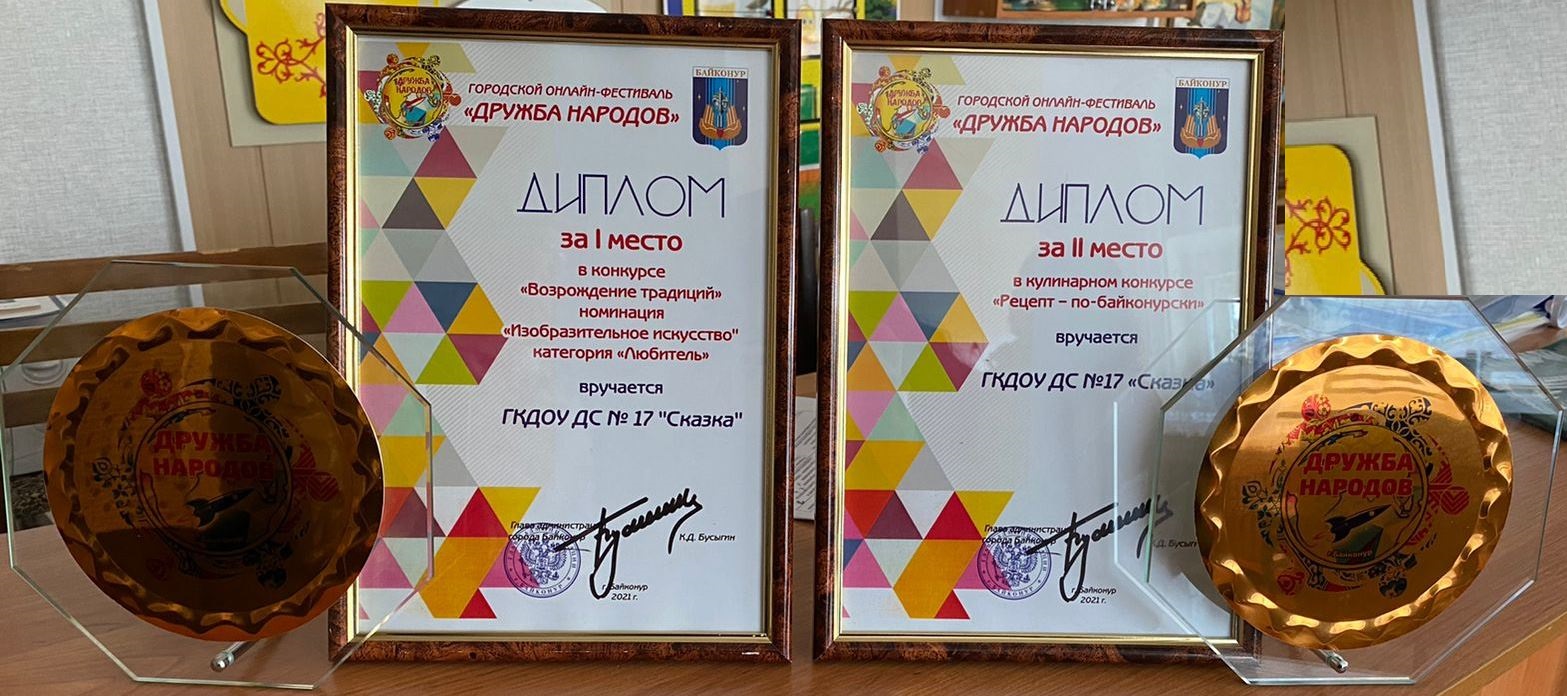 Воспитатели  подготовили и сняли видеоролики. В номинации «Возрождение традиций. Изобразительное искусство» был показан процесс создания картины «Байконур»   в технике граттаж . https://vk.com/wall-127591778_6314 В номинации «Рецепт по-байконурски» был подготовлен видеоматериал о приготовлении блюда Куырдак в тыкве. https://vk.com/wall-127591778_5536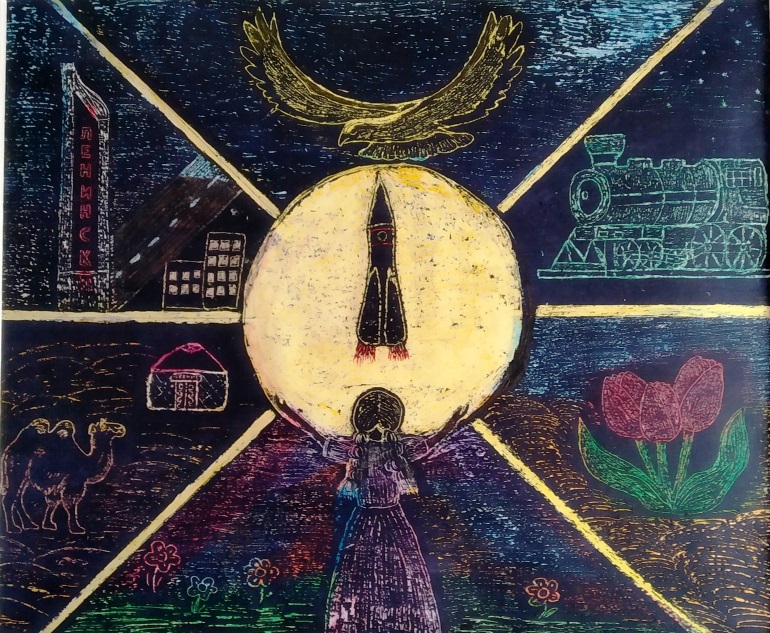 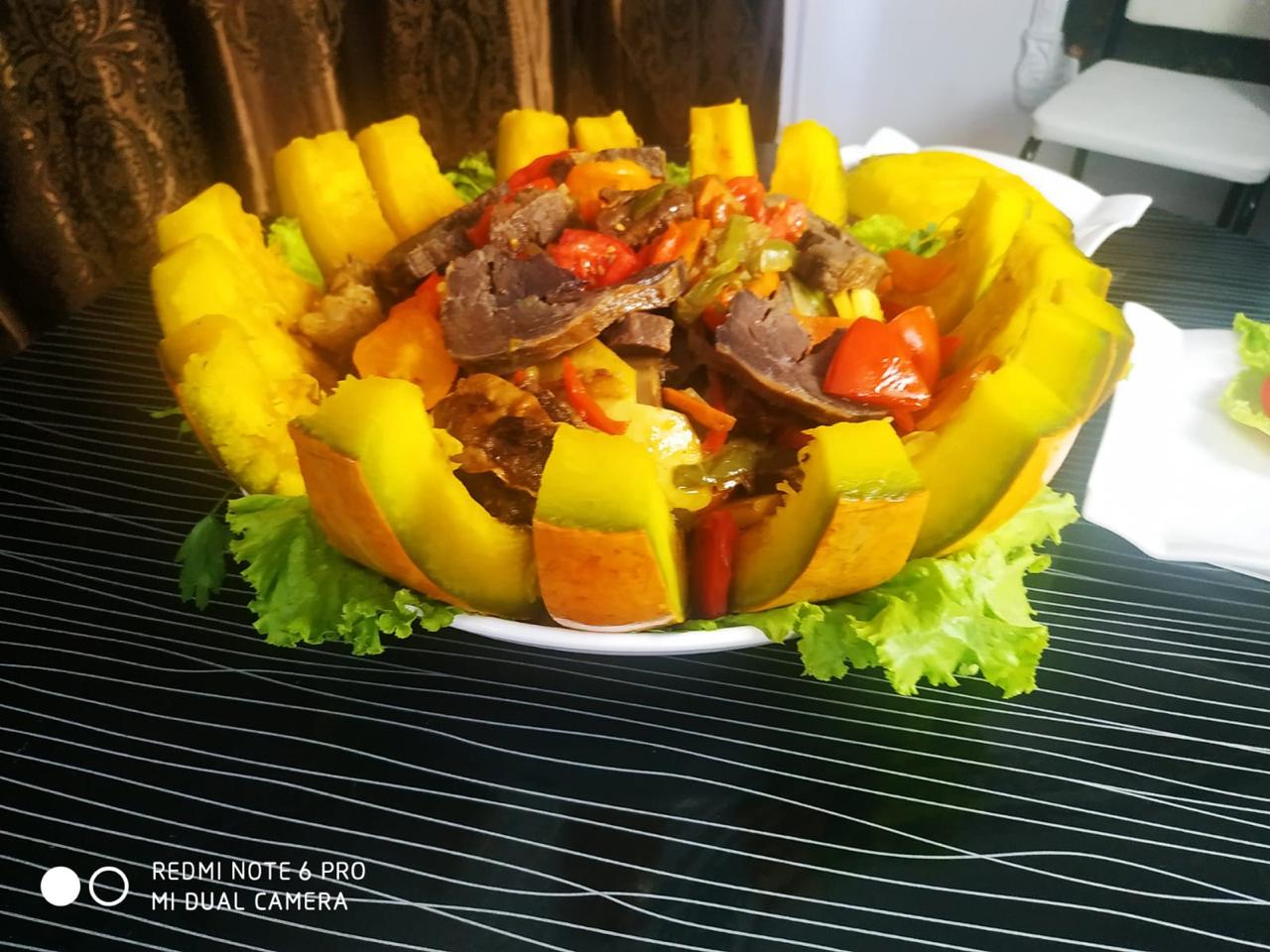 